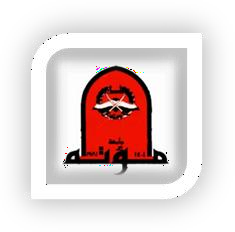 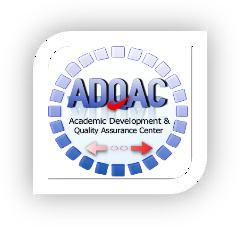 Mutah UniversityAcademic development and Quality Assurance CenterCourse Plan Specification FormCourse: History Of  MedicineFaculty of MedicineDepartment: Anatomy, Histology and EmbryologyAcademic Year: 2020-2021A. Course specification and |General information:B. Objectives and Expected Learning Outcomes:معرفة اهم مراحل تطور الطب في تاريخ الطب البشري والالمام بالأدوات الطبية المستخدمة منذ القدم ومراحل تطور هذا المجال في الطب البشري والتعرض الى اهم المبادئ الاساسية سواء النظرية او العملية و التعرف على اهم الاطباء المؤثرين في تطور الطب وعرض المساق وفق التسلسل الزمني بدا بالحضارات القديمة ثم الحضارة اليونانية ثم المصرية ثم الاغريقية والرومانية ثم في فترة ماقبل الاسلام وفي العصر الاسلامي وعلماء الطب العرب وعرض اهم الجوانب المؤثرة في تلك الفترات 1. Knowledge:دراسة اهم الحضارات القديمة واماكن تواجدها وانجازاتها في حقل الطب البشري دراسة الطب المصري القديم والاعتقادات السائدة في تلك الحقبة الزمنية التعرف على اهم المدارس الطبية في الحضارة اليونانيةالتطرق الى  اشهر علماء الطب اليونانيين وانجازاتهم و مدارسهم القاء الضوء على بدايات التشريح واكتشاف اعضاء جسم الانسان وتحنيط الموتى الاطلاع على بدايات التداخل الجراحي لإنقاذ حياة البشر اهم مراحل تطور الطب في الحضارة الرومانية وتأثرها بالحضارة اليونانية القاء الضوء على بدايات العمل بقواعد الصحة العامة والعلاج بالأعشاب في مختلف الحضاراتالتعرف على المناهج المتبعة في التداوي في جزيرة العرب قبل ظهور الاسلام التعرف على التطور في الطب في الحضارة الاسلامية وظهور ثلة من العلماء الافذاذ الذين اسسوا وشاركوا في صناعة الطب الحديث2. Skills:اكساب الطلبة الجوانب المعرفية في الطب خلال مراحل تطوره الزمني الاحاطة بجميع مراحل التطور من خلال عرض الصور التوضيحية تعريف الطلبة على المبادئ الاساسية التي اسس عليها الطب اجراء المناقشة مع الطلبة حول الممارسات السائدة في تلك المراحلC. Course Plan Distribution and Learning Resourcesتاريخ الطب: جان شارل سورنياتاريخ الطب عند الأمم القديمة والحديثة: عيسى الاسكندر المعلوفتاريخ الطب منذ القديم حتى اليوم: روجيه دوشيزكتاب الجراثيم:عبد الله بن مسلم بن قتيبةالموجز في تاريخ الطب والصيدلة عند العرب: محمد كامل حسينالقانون في الطب: ابن سيناكتاب الشفاء: ابن سيناالطب في روما القديمةتاريخ الطبّ العربي: ا. د. نشأت حمارنة D. Teaching StrategiesE. Methods of AssessmentF. General InstructionsUniversity of MutahCourse Title: History of  MedicineFaculty of MedicineCode: 1500201Department: Anatomy Histology and EmbryologyCredit Hours: 1 hoursSemester/Academic year: First /2020-2021Instructors: Dr. Aiman Qais AfarOffice hours:  12-2PM (Sunday, Monday)Course level: Second  yearTopicstobeCoveredLecturesLecturesاهم الحضارات القديمة:الحضارة السومرية الحضارة المصرية الحضارة الاغريقيةالحضارة الصينية الطب في الحضارة اليونانية:المدرسة الفيثاغورسية في الطب المدرسة الاسكندرية في الطبعلماء الطب في الحضارة اليونانية :ابو قراط (ابو الطب )ارسطو الطب المصري القديم :التحنيط عند المصريين القدامى علاقة الطب بالسحر والشعوذةالامراض العقلية الصحة العامة التشريح عند الاغريق:جالينوس ودراسة التشريح والفسلجةالتشريح المقارنالتشريح النمطيالطب في الحضارة الرومانية: التأثر بالحضارة اليونانية العلاج في ساحة الحربالعلاج بالأعشابالطب في جزيرة العرب قبل الاسلام:الطب في الزمن الجاهليالعقاقير والعلاجات المستعملة في الجاهليةالفلسفة في الطب العربي:التوحيد الاعتدالالانسانيةالطب في العصر الاسلامي:المفهوم الاسلامي للمستشفىالمدرسة النظامية المدرسة المستنصريةجامعة الازهرعلماء الطب العربالزهراوي ابن سينا الرازي ابن النفيسLearningresourcesLearningresourcesNo.1Lectures No.Assessment TaskProportion of Final Assessment1Midterm Exam40% out of the final mark (including 5% questions of the practical course) 2Final Exam60% out of the final markTotalTotal100%No.1All University rules are adopted strictly by the department